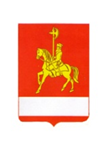 АДМИНИСТРАЦИЯ КАРАТУЗСКОГО РАЙОНАПОСТАНОВЛЕНИЕ07.06.2017                                   с. Каратузское                                       №   549-пО реорганизации муниципального бюджетного образовательного учреждения дополнительного образования  «Центр «Радуга» в форме присоединения к нему муниципального казенного  учреждения Районный Ресурсный Центр  	В  целях  повышения  оперативности деятельности, перехода в эффективный режим работы, оптимизации расходов, а так же  в соответствии со ст. 57-60 Гражданского кодекса Российской Федерации, Федеральными законами от 06.10.2003 № 131-ФЗ «Об общих принципах организации местного самоуправления в Российской Федерации», от 29.12.2012 № 273-ФЗ «Об образовании в Российской Федерации», руководствуясь уставом муниципального образования «Каратузский район»  Красноярского края, ПОСТАНОВЛЯЮ:1. Реорганизовать муниципальное бюджетное образовательное учреждение дополнительного образования  «Центр «Радуга» в форме присоединения к нему муниципального казенного  учреждения Районный Ресурсный Центр.2. Директору муниципального бюджетного образовательного учреждения дополнительного образования  «Центр «Радуга» (Авласенко А.А.) и директору муниципального казенного  учреждения Районный Ресурсный Центр (Киселевой Т.И.) осуществить установленные действующим законодательством Российской Федерации реорганизационные мероприятия.3. Муниципальному бюджетному образовательному учреждения дополнительного образования  «Центр «Радуга» (Авласенко А.А.):- в течении трех дней после даты принятия решения о реорганизации сообщить в письменной форме в регистрирующий орган о начале процедуры реорганизации, в том числе о форме реорганизации, с приложением решения о реорганизации;- после внесения в единый государственный реестр юридических лиц записи о начале процедуры реорганизации дважды с периодичностью один раз в месяц  поместить в журнале «Вестник государственной регистрации» уведомление о своей реорганизации;- в течение месяца с момента получения постановления обеспечить проведение инвентаризации активов и обязательств;-после завершения реорганизации учреждения в форме присоединения к нему муниципального казенного  учреждения Районный Ресурсный Центр внести соответствующие изменения в штатное расписание учреждения.4.Руководителю МСБУ «РЦБ» (Меркуловой П.В.):	- обеспечить в установленном порядке закрытие лицевых счетов в территориальном органе Федерального казначейства; - подготовить заключительную бухгалтерскую отчетность. 5. Отделу  земельных и имущественных отношений администрации Каратузского района (Назаровой О.А.):       -  утвердить передаточный акт;       - передать в установленном порядке имущество муниципального казенного  учреждения Районный Ресурсный Центр на праве оперативного управления муниципальному бюджетному образовательному учреждения дополнительного образования  «Центр «Радуга» в соответствии с передаточным актом и внести соответствующие изменения в Реестр муниципальной собственности.6. Руководителю муниципального казенного  учреждения Районный Ресурсный Центр (Киселевой Т.И.) в течении 10 дней с момента подписания настоящего постановления уведомить работников о реорганизации учреждения муниципального казенного  учреждения Районный Ресурсный Центр в форме присоединения к   муниципальному бюджетному образовательному учреждению дополнительного образования  «Центр «Радуга».7.Считать муниципальное бюджетное образовательное учреждение дополнительного образования  «Центр «Радуга» правопреемником всех имущественных прав и обязанностей муниципального казенного  учреждения Районный Ресурсный Центр в соответствии с передаточным актом с момента внесения записи в Единый государственный реестр юридического лица о прекращении деятельности последнего.8. Управлению образования администрации Каратузского района (Кирпичниковой Т.В.) в порядке, установленном трудовым законодательством, осуществить мероприятия по высвобождению руководителя муниципального казенного  учреждения Районный Ресурсный Центр.9.Контроль за исполнением настоящего постановления возложить на Савина А.А., заместителя главы района по социальным вопросам.10.Постановление вступает в силу в день, следующий за днем его официального опубликования в периодическом печатном издании «Вести муниципального образования «Каратузский район».Глава  района 						                     	К.А. Тюнин 